ATRT2 Recommendations Analysis of Accountability and Transparency inPolicy Development and Implementation ProcessesFindings of ATRT1ATRT2 : Publication of yearly statistical reports on transparencyEmployee Hotline that allow relevant information to become transparent.With regard to Board consideration of input in Policy Decision makingThe adequate implementation of this recommendation can obviously have positive effects on 9.1, c) continually assessing and improving the processes by which ICANN receives public input (including adequate explanation of decisions taken and the rationale thereof) as the rationale for Baords decisions could be based on the relevant public inputs. Also in terms of  d) continually assessing the extent to which ICANN's decisions are embraced, supported and accepted by the public and the Internet community; requires a convincing argument that the process was transparent and all inputs were considered;  and finally only the trust of an effective process can create trust in the model e) assessing the policy development process to facilitate enhanced cross community deliberations, and effective and timely policy development.The next few recommendations ca be considered as a safeguard for the stakeholders in case they would not agree with the Boards decisions. “Reconsideration of Board’s decisions” is not a new issue for ATRT2. It actually pre-dates the AoC, was .  It was already part of the ATRT1 and in fact predates the AOC. ATRT1 created 4 Working Groups to produce the first report, each group focusing its work on sub-elements of paragraph 9.1. ATRT1‘s WG #4 looked at all 3 review mechanisms of the Board’s decisions and made specific recommendations back in 2010 (Recommendations 23, 25 and 26 on pp.55-56). Recommendation 23 specifically proposed that ICANN “seek input from a committee of independent experts on the restructuring of the three [Board] review mechanisms—the Independent Review Panel (IRP), the Reconsideration Process and the Office of the Ombudsman.” ATRT1 specifically asked that the expert review consider suggested procedures for compelling the Board to reconsider a decision and for removing the entire Board. The specific ATRT1 recommendations are listed below:Furthermore on Page 47 of ATRT1 report there is more detail on this issue:Reconsideration - Since 1999, there have been 44 requests for Reconsideration raised to the BGC and its predecessor committee. Of these, 32 (72.7%) were rejected or denied, or recommended that the Board take no action. In two cases, the complainant withdrew the request, and one case was declared to be groundless. Nine cases (20.4%) were approved by the BGC and adopted by the Board. One request is currently pending.Several Reconsideration requests looked at by WG4 did not include sufficient published documentation for WG4 to determine whether or not the Board reconsidered them, requiring further investigation by ICANN Staff.Summary of community input on implementation, including effectiveness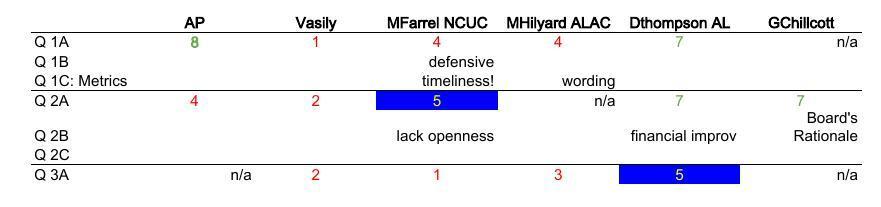 With regard to Board consideration of input in Policy Decision makingMaria Farell pointed out that part of the Board considering all input in Policy decision includes the transparency wherein all of the Staff advice given to the Board is also made available to ICANN community.   With Regard to restructuring review mechanisms Some of the community response to ATRT2 questionnaire show a level of discontent on the implementation of these recommendations, the one on reconsiderations in particular, if we consider at least the first three questions of our initial questionnaire as related to the issue of reconsideration.More general comments related to Q’s 1-3, and to the implementation of he “Reconsideration” recommendations in particularOther responses to the questionnaire didn’t get into the specific 1-10 metric success of the implementation success of ATRT1 recommendations, but at least 3 commentators mentioned the reconsideration issue specifically:Registries Stakeholder Group“In addition to specific ATRT recommendations, ICANN failed with respect to Items 23 and 25, which called on ICANN to create an experts panel to assess and make recommendations for enhancements to ICANN’s Reconsideration and Independent Review processes, are examples. Nothing was done on these issues until September 11, 2012, when ICANN appointed an Accountability Structure Experts Panel (ASEP). The Panel issued its report in a commendable time, on October 26, suggesting a radical alteration of the standard of review to be applied by an independent review panel. Under this change, in considering whether or not an action or inaction by ICANN or the Board violated ICANN’s Bylaws, the relevant questions are limited to asking whether or not the Board: (1) acted without conflict of interest in taking its decision; (2) exercised due diligence and care in having a reasonable amount of facts in front of them; and (3) exercised independent judgment in taking the decision, believed to be in the best interests of the company.Only two comments were submitted on the report, both of which expressed the view that the recommendations were fundamentally flawed and in fact ran counter to the concept of accountability. In addition, they noted more work was needed because the timing of the expert panel was such that resources to comment were limited. The Board fundamentally ignored the public comments, using a consent agenda in April to establish the panel with a comment that a RySG point about using outside experts could be followed.”NCSG on Request for Reconsideration #13-3 Staff action of 20 March 2013 titled Trademark Claims Protection for Previously Abused Names’.“The second illustration relates to the recently released Board response to the Reconsideration Request filed by the NCSG regarding the late decision to expand the Trademark Clearinghouse (TMCH) to accommodate 50 variants of previously abused names. Without going into the merits of such an expansion here, we wish to state our belief that the Board’s response, or rather, the manner in which it was couched and the rationale which the Board (through its representative sub-committee on the matter) chose to employ, was such as to land yet another blow to the vaunted MSM model. Other members of the ICANN community who may not have agreed with the NCSG’s substantive position on the TMCH+50 issue also thought that the Board could have chosen a number of different ways to craft its response, achieving the same substantive result without threatening the MSM process. While NCSG reserves its rights to pursue any other means available to it under ICANN’s processes to continue engaging with the ICANN Board, we respectfully request ATRT2 to take a look at this incident and determine if the response received by the NCSG to its Reconsideration Request goes against ICANN’s principles of accountability in terms of its effect on the MSM model.”S. Gunnarson (Summary section only)“ICANN has fallen short of implementing a critical recommendation from the first Accountability and Transparency Review Team (“ATRT1”)....First, ICANN has not fully implemented ATRT1’s Recommendation 23. That Recommendation, calling for an expert study of procedures to review decisions by the ICANN Board of Directors, was not carried out for nearly two years. Delayed implementation is not full implementation. Worse yet, the report issued by ASEP avoided the issue of an effective appeal from Board decisions that gave rise to ASEP’s creation and Recommendation 23 in the first place. ASEP’s recommendations, moreover, make it more difficult to challenge and reverse ICANN Board decisions—hardly a refinement of ICANN policy in keeping with Recommendation 23 and the concerns expressed by ATRT1.ATRT2 should address the questions left unresolved by ATRT1: Should ICANN provide an independent and binding appeal from Board decisions? What body should have that authority?Furthermore, among the confidential reports the ATRT received from some members to the community the following comments regarding the ombudsman were listed:“Reconsideraton process is a Board Governance Committee process that is a peer review process in matters relating to action / inaction by the Board and it becomes an Executive Review process in matters concerning Staff Action/Inaction. Due to the 'peer' review nature of the process, it is an internal process, or almost a self-evaluation process. When an issue reaches this process, the BGC ought to have an unrestrained scope and a total willingness to correct a wrong decision / inaction by all available means. This is not how the Reconsideration process is designed (or this is not how the design of the reconsideration process was interpreted by the BCG).”Reconsideration issues raised during Durban meetings with SO/ACs: to whom is ICANN accountable?Moreover, the reconsideration issues continued to be raised in the Durban meetings, both specifically on reconsideration and in general terms. I want to summarize some of my personal notes taken from the Durban meetings, that I consider important to bring the reconsideration issue into a larger context (“overarching issues” instead of a long list of single, apparently disconnected recommendations as per ATRT1) and should be discussed within ATRT2 during LAX3:The gross generalization that no reconsideration request has been successful ever, is not 100% true in my view if your look at some recent policy recommendations derived from the requests as per hereunder. On top of it, apparently if something is really wrong, in some cases then the recommendation seems to go BACK on the PDP process, even if the request was denied. There is no formality in the procedure though. here things seem to be mixed up between the policy decision and the implementation!That there is no other review instance, what puts into question ICANNs Board overall accountability. {Should the BCG, that reviews reconsideration, have stayed out of the first decision? Should the Board have its own internal tribunal?} In any case, it could be considered to be a serious aberration that Staff may use the reconsideration process to make case law jurisprudence on the bylaws!Some recent reconsideration requests brings us again to the question that GAC’s “late” advice increases uncertainty that cannot be solved trough the reconsideration {there is another black hole here: should GAC should be closer to the PDP process or closer to the reconsideration process........}. Although there is a parallel discussion on bringing GAC “earlier” into the PDP process, GAC still lacks a clear policy of direct and permanent participation in the PDP.Related to the previous point, I consider that the BC comments on “public interest” proposes the option that “public interest” issue should be considered at the BEGINNING of any relevant  PDP that really merits the question. If GAC is involved in the PDP cycle from the very beginning and has to take a position on “public interest”, agreeing that the effort is focused on public interest principles, does this solve the GAC late advice problem? At least it would require a justification on where the process did los its original intent.Furthermore, and based on the internal staff reviews of the PDP process by M. Konings, would an “endogenous” PDP process would make reconsiderations unnecessary? It is my personal view that the maor flaw on the internal analysis of the PDP presented in Durban is the “closed loop” mentality prevailing across ICANN, that keeps everybody outside wondering. No beginning stage where outside factors are considered, like the outside definition of public interest as proposed by the BC; no milestone reviews by outside agents, and no higher instance to the Board internal reconsideration (....”and the Cabots speak only to God” syndrome). If the outside expert does not consider an “OPEN” PDP process (open beyond the inner circle), considers exogenous factors at different stages, no progress on the issue can be expected.With Regard to the OmbudsmanAmong the confidential reports the ATRT received from some members to the community the following comments regarding the ombudsman were listed:“The Ombudsman process is defined as an independant (sic) process but the independence of the Ombudsman appears to be incomplete. The Ombudsman is to investigate complaints against ICANN at any level, but the office of the Ombudsman appears so restrained and contained.Summary of other relevant informationWith regard to Board econsiderationew econsideration processes  ted and  resolved he general perception that all end up in a negative decisionRequest 13-5: Booking.com B.V. (Staff action/inaction on non-exact match “hoteis”)BCG recommendation pending.Request 13-4: DotConnectAfrica Trust (Board action/inaction on the GACs Beijing communique impact on dotafrica application)Denied as per BCG recommendation, Board resolution not finalRequest 13-3: Non-Commercial Stakeholders Group (against staff action on +50)Denied by BCG, eventually recommends to adopt “revised” recommendation Request 13-2: Nameshop (Board/ Staff inaction on Applicants Support)Denied. Request 13-1: Ummah Digital, Ltd. (against staff action on Applicants Support)Denied.Request 12-2: GNSO Intellectual Property Constituency (against Board decision on .cat)DeniedRequest 12-1: International Olympic Committee (board decision)Denied “at this time”Request 11-1: Michael Gende (staff inaction)Denied.With Regard to the Ombudsmannder the ICANN bylaws:The Office of Ombudsman shall publish on an annual basis a consolidated analysis of the year's complaints and resolutions, appropriately dealing with confidentiality obligations and concerns.Such annual report should include a description of any trends or common elements of complaints received during the period in question, as well as recommendations for steps that could be taken to minimize future complaints. The annual report shall be posted on the Website.The Ombudsman maintains its own a set page on the icann.org website  Annual reports have been included under this page from 2005  2010The Ombudsman now reports to the Board on a quterly basis in additon to publishing an annual report. he Ombudsman has a Facebook page and writes a regular on various topics.A new Ombudsman was hired, since the ATRT1 report, in July 2011.  In his first report in 2012 report, the Ombudsman included a list of topic on which he had dealt with over the year, and wrote that: “the majority of complaints received are outside my jurisdiction”In discussions with the ATRT2, the mbudsman mentioned additional functions that were not include in the explicit ylaws charter, including:“To ensure that there is transparency of the flow of information.” “mandate to assist with keeping peace and harmony within the ICANN community. “nvolve in some issue with new gTLD program and Dispute Resolution providers that may have not been anticipated as part of the mbudsman function by program implementers. On questions of whether the Ombudsman should have a role in Whistleblower process at ICANN, the current Ombudsman mentioned that he had spoken to ICANN legal staff about this issue, and that He also mentioned that the role had been defined 10 years ago and perhaps that was in issue to be exploredIn closing his discussion with the ATRT, Chris LaHatte the Ombudsman said: “it often makes me wonder whether we ought to consider why so many people are coming to my office with problems which cannot be resolved. And there is a whole range of issues in particular with registrars, the usual set of things like, ‘My register is being difficult and not permitted a transfer.’“Which are to a considerable extent covered by compliance, but there is also from time to time issues out there about the way things have happened between registrars and resellers and their customers, and between government organizations, the ccNSOs and such like, where there has been unfairness. “ATRT2 analysis of recommendation implementationWith regard to Board consideration of input in olicy ecision makinghe ICANN Board and the GAC have developed a modality that allows advice to be received, reviewed, considered, and discussed with decisions explainedhe Supporting Organizations have rich ylaws text defining processes for consideration of policy advicehe remaining Advisory Committees may offer advice but there is defined reponse mechanim.here isn't even ylaws obligation on the Board to respond.With Regard to restructuring review mechanisms (ATRT1 23)eview mechanism is only the last stage of the PDP process, one where the objectives of 9.1d) are at risk. Review mechanism should be a “final” guarantee that there is wide support for the decisions. t logjams at this stage alone. With regard to Board ReconsiderationWhile steps were taken to clarify the process, the issues described above indicate that it still requires clarification.http://www.icann.org/en/groups/board/governance/reconsideration.With Regard to the OmbudsmanATRT2 ICANN needs to reconsider the role as a symbol of good governance incorporate in transparency processes.  Proposed ew ecommendations by ATRT2Hypothesis of problemFull transparency requires an ability for mployees to report irreguaties in a safe and reliable manner.  While ICANN has a hotline that is meant to serve the whistleblowing activities, evidence does not indicate that this program has been used effectively.       Background research undertakenWhile ATRT1 did not make any specific recommendations on a maner in which continual assesment could be done, previous reportsdid include suggestionsBerkman re One World Trust carry out a yearly transparency audit that would be published as part of annual .  Relevant ICANN bylaws/published policies/published proceduresATRT2 analysis & rationaleICANN already issues an annual report on implementation and progress on ATRT1 recommendations. Additionally, while staff does not anticipate any issues with being able to report how the Anonymous Hotline is being used, ICANN’s ability to report publicly on results from Anonymous Hotline may be limited in certain cases due to legal implications. ICANN may be limited to providing a generic disposition due to such legal limitations.Draft recommendationsPublic Comment on Draft Recommendations (to be completed later)Final recommendation (to be completed later)